   臺南市關廟區公所108年度推動災害防救教育宣導執行成果活動名稱：防災疏散避難收容宣導活動名稱：防災疏散避難收容宣導宣導單位：關廟區公所宣導地點：吉安醫院護理之家宣導時間：108年8月1日宣導人數：100人                        成果照片                        成果照片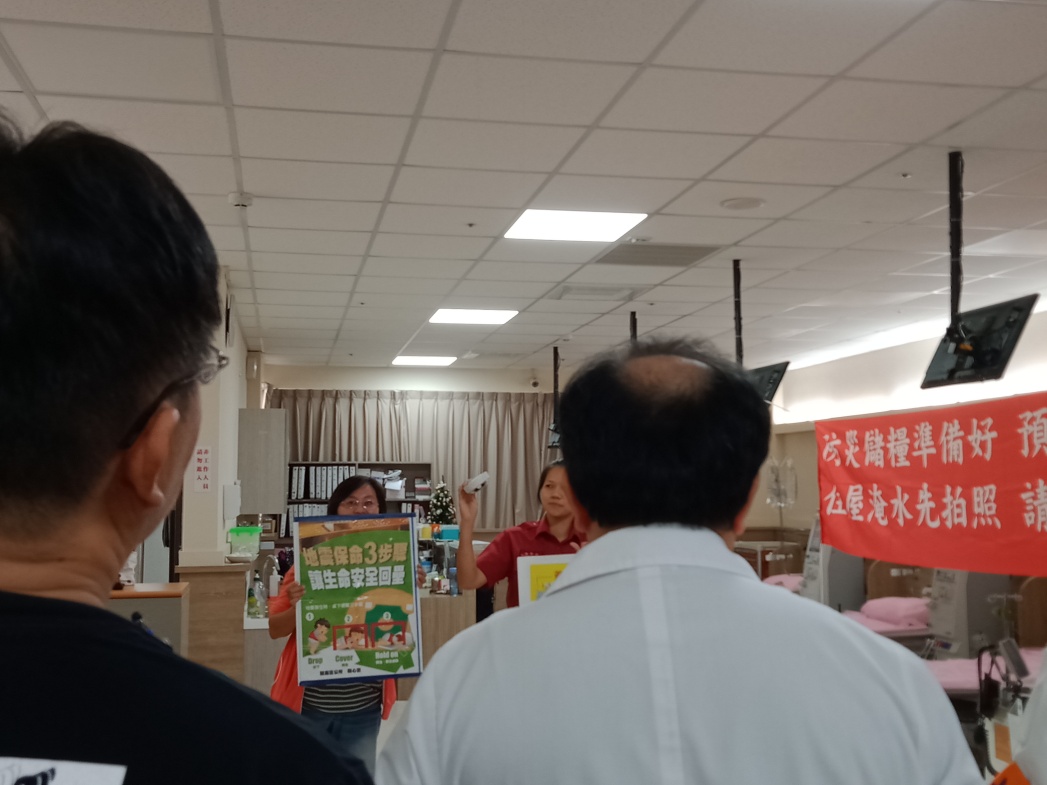 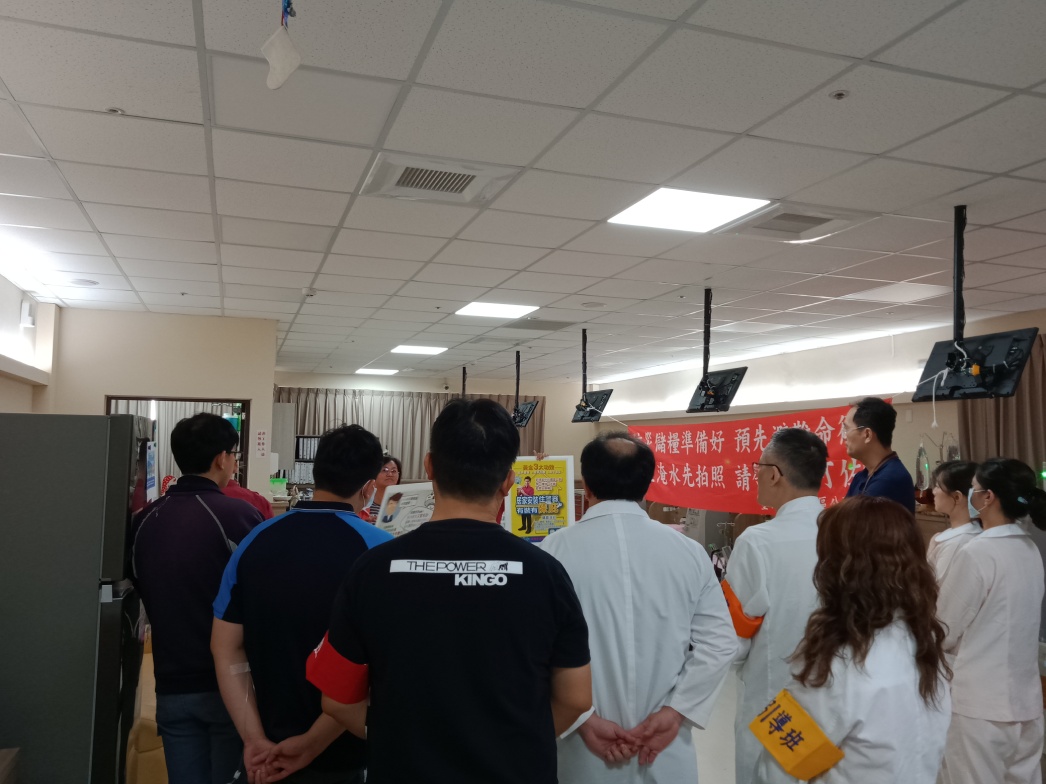 